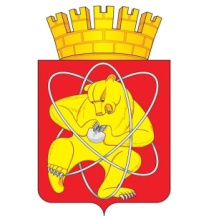 Городской округ «Закрытое административно – территориальное образование  Железногорск Красноярского края»АДМИНИСТРАЦИЯ ЗАТО г. ЖЕЛЕЗНОГОРСКПОСТАНОВЛЕНИЕ16.05.2024                                                                                                              770г. ЖелезногорскО внесении изменений в постановление Администрации ЗАТО г. Железногорск  от 25.10.2023 № 2172 «Об утверждении сводного годового плана ремонтов источников тепловой энергии и тепловых сетей на 2024 год»        Руководствуясь Федеральным законом от 06.10.2003 № 131-ФЗ «Об общих принципах организации местного самоуправления в Российской Федерации», статьями 6, 21 Федерального закона от 27.07.2010 № 190-ФЗ «О теплоснабжении», ПОСТАНОВЛЯЮ: 1. Внести в постановление Администрации ЗАТО г. Железногорск от 25.10.2023 № 2172 «Об утверждении сводного годового плана ремонтов источников тепловой энергии и тепловых сетей на 2024 год» следующие изменения:1.1. Приложение к постановлению изложить в новой редакции (Приложение).  2. Отделу управления проектами и документационного, организационного обеспечения деятельности Администрации ЗАТО г. Железногорск (В.Г. Винокурова) довести  настоящее постановление до всеобщего сведения через газету «Город и горожане».  3. Отделу общественных связей Администрации ЗАТО г. Железногорск                    (И.С. Архипова) разместить настоящее постановление на официальном сайте Администрации ЗАТО г. Железногорск в информационно-телекоммуникационной сети Интернет.        4. Контроль над исполнением настоящего постановления оставляю за собой  	   5. Постановление вступает в силу после его официального опубликования.Исполняющий обязанностиГлавы ЗАТО г. Железногорск	           	               		     Р.И. ВычужанинПриложениек постановлению Администрации ЗАТО г. Железногорскот 16.05.2024  № 770Приложение Приложениек постановлению Администрации ЗАТО г. Железногорскот 16.05.2024  № 770Приложение к постановлению Администрации ЗАТО г. Железногорскк постановлению Администрации ЗАТО г. Железногорскот 25.10.2023  № 2172от 25.10.2023  № 2172СВОДНЫЙ ГОДОВОЙ ПЛАН РЕМОНТОВ ИСТОЧНИКОВ ТЕПЛОВОЙ ЭНЕРГИИ И ТЕПЛОВЫХ СЕТЕЙ НА 2024 ГОД СВОДНЫЙ ГОДОВОЙ ПЛАН РЕМОНТОВ ИСТОЧНИКОВ ТЕПЛОВОЙ ЭНЕРГИИ И ТЕПЛОВЫХ СЕТЕЙ НА 2024 ГОД СВОДНЫЙ ГОДОВОЙ ПЛАН РЕМОНТОВ ИСТОЧНИКОВ ТЕПЛОВОЙ ЭНЕРГИИ И ТЕПЛОВЫХ СЕТЕЙ НА 2024 ГОД СВОДНЫЙ ГОДОВОЙ ПЛАН РЕМОНТОВ ИСТОЧНИКОВ ТЕПЛОВОЙ ЭНЕРГИИ И ТЕПЛОВЫХ СЕТЕЙ НА 2024 ГОД СВОДНЫЙ ГОДОВОЙ ПЛАН РЕМОНТОВ ИСТОЧНИКОВ ТЕПЛОВОЙ ЭНЕРГИИ И ТЕПЛОВЫХ СЕТЕЙ НА 2024 ГОД СВОДНЫЙ ГОДОВОЙ ПЛАН РЕМОНТОВ ИСТОЧНИКОВ ТЕПЛОВОЙ ЭНЕРГИИ И ТЕПЛОВЫХ СЕТЕЙ НА 2024 ГОД СВОДНЫЙ ГОДОВОЙ ПЛАН РЕМОНТОВ ИСТОЧНИКОВ ТЕПЛОВОЙ ЭНЕРГИИ И ТЕПЛОВЫХ СЕТЕЙ НА 2024 ГОД СВОДНЫЙ ГОДОВОЙ ПЛАН РЕМОНТОВ ИСТОЧНИКОВ ТЕПЛОВОЙ ЭНЕРГИИ И ТЕПЛОВЫХ СЕТЕЙ НА 2024 ГОД СВОДНЫЙ ГОДОВОЙ ПЛАН РЕМОНТОВ ИСТОЧНИКОВ ТЕПЛОВОЙ ЭНЕРГИИ И ТЕПЛОВЫХ СЕТЕЙ НА 2024 ГОД СВОДНЫЙ ГОДОВОЙ ПЛАН РЕМОНТОВ ИСТОЧНИКОВ ТЕПЛОВОЙ ЭНЕРГИИ И ТЕПЛОВЫХ СЕТЕЙ НА 2024 ГОД №
п/пНаименование источника тепловой энергии/эксплуатирующая организацияНаименование источника тепловой энергии/эксплуатирующая организацияОборудованиеОборудованиеСроки проведения ремонта, испытанийСроки проведения ремонта, испытанийВид выполняемых мероприятий с указанием наличия (отсутствия) отключения потребителейВид выполняемых мероприятий с указанием наличия (отсутствия) отключения потребителейПримечание1Железногорская ТЭЦ ООО "КЭСКО"Железногорская ТЭЦ ООО "КЭСКО"Котел Е-160-1,4-250БТ ст. № 1Котел Е-160-1,4-250БТ ст. № 122.04.2024-18.05.202422.04.2024-18.05.2024Ремонт без отключения потребителейРемонт без отключения потребителей*Горячее водоснабжение потребителей осуществлять от об. 180 ФГУП «ГХК»  в соответствии с заключенным в установленном порядке договором поставки тепловой энергии и теплоносителя для нужд горячего водоснабжения.  Начало ремонтных работ  не ранее даты окончания отопительного периода, в соответствии с постановлениями Администрации ЗАТО г. Железногорск 1Железногорская ТЭЦ ООО "КЭСКО"Железногорская ТЭЦ ООО "КЭСКО"Котел  Е-160-1,4-250БТ ст. № 2Котел  Е-160-1,4-250БТ ст. № 205.06.2024-30.06.202405.06.2024-30.06.2024Ремонт без отключения потребителейРемонт без отключения потребителей*Горячее водоснабжение потребителей осуществлять от об. 180 ФГУП «ГХК»  в соответствии с заключенным в установленном порядке договором поставки тепловой энергии и теплоносителя для нужд горячего водоснабжения.  Начало ремонтных работ  не ранее даты окончания отопительного периода, в соответствии с постановлениями Администрации ЗАТО г. Железногорск 1Железногорская ТЭЦ ООО "КЭСКО"Железногорская ТЭЦ ООО "КЭСКО"Котел Е-160-1,4-250БТ ст. № 3Котел Е-160-1,4-250БТ ст. № 301.08.2024-25.08.202401.08.2024-25.08.2024Ремонт без отключения потребителейРемонт без отключения потребителей*Горячее водоснабжение потребителей осуществлять от об. 180 ФГУП «ГХК»  в соответствии с заключенным в установленном порядке договором поставки тепловой энергии и теплоносителя для нужд горячего водоснабжения.  Начало ремонтных работ  не ранее даты окончания отопительного периода, в соответствии с постановлениями Администрации ЗАТО г. Железногорск 1Железногорская ТЭЦ ООО "КЭСКО"Железногорская ТЭЦ ООО "КЭСКО"Котел Е-160-1,4-250БТ ст. № 4Котел Е-160-1,4-250БТ ст. № 403.07.2024-29.07.202403.07.2024-29.07.2024Ремонт без отключения потребителейРемонт без отключения потребителей*Горячее водоснабжение потребителей осуществлять от об. 180 ФГУП «ГХК»  в соответствии с заключенным в установленном порядке договором поставки тепловой энергии и теплоносителя для нужд горячего водоснабжения.  Начало ремонтных работ  не ранее даты окончания отопительного периода, в соответствии с постановлениями Администрации ЗАТО г. Железногорск 1Железногорская ТЭЦ ООО "КЭСКО"Железногорская ТЭЦ ООО "КЭСКО"Тепломеханическое оборудование и тепловая сеть 2Ду1000 от П-1 до П-20Тепломеханическое оборудование и тепловая сеть 2Ду1000 от П-1 до П-2020.05.2024-02.06.202420.05.2024-02.06.2024Гидравлические испытания, нулевой останов, полное прекращение поставки тепловой энергии и горячей воды*Гидравлические испытания, нулевой останов, полное прекращение поставки тепловой энергии и горячей воды**Горячее водоснабжение потребителей осуществлять от об. 180 ФГУП «ГХК»  в соответствии с заключенным в установленном порядке договором поставки тепловой энергии и теплоносителя для нужд горячего водоснабжения.  Начало ремонтных работ  не ранее даты окончания отопительного периода, в соответствии с постановлениями Администрации ЗАТО г. Железногорск 2ФГУП «ГХК»ФГУП «ГХК»тепловая сеть ПС-3  от об.180 до ТК -55тепловая сеть ПС-3  от об.180 до ТК -5517.06.2024-19.07.2024Ремонт без отключения потребителейРемонт без отключения потребителейРемонт без отключения потребителей2ФГУП «ГХК»ФГУП «ГХК»тепловая сеть ОС-6  от  ТК -55 до об.180тепловая сеть ОС-6  от  ТК -55 до об.18022.07.2024-23.08.2024Ремонт без отключения потребителейРемонт без отключения потребителейРемонт без отключения потребителей3Пиковая котельная ООО «КРАСЭКО-ЭЛЕКТРО»Котел № 1 ТП 20/30М01.04.2024 – 13.05.2024Ремонт без отключения потребителей3Пиковая котельная ООО «КРАСЭКО-ЭЛЕКТРО»Котел № 2 ТП 20/30М03.06.2024 – 01.07.2024Ремонт без отключения потребителей3Пиковая котельная ООО «КРАСЭКО-ЭЛЕКТРО»котел № 5 КВ-ГМ-116, 3-150М08.04.2024- 29.05.2024Ремонт без отключения потребителей3Пиковая котельная ООО «КРАСЭКО-ЭЛЕКТРО»котел № 6 КВ-ГМ-116, 3-150М03.06.2024 - 29.07.2024Ремонт без отключения потребителей3Пиковая котельная ООО «КРАСЭКО-ЭЛЕКТРО»котел № 7 ПТВМ -5001.06.2024 – 16.09.2024Ремонт без отключения потребителей3Пиковая котельная ООО «КРАСЭКО-ЭЛЕКТРО»котел № 8 ПТВМ -5001.08.2024 – 16.09.2024Ремонт без отключения потребителей3Пиковая котельная ООО «КРАСЭКО-ЭЛЕКТРО»котел № 9 ПТВМ -5006.05.2024 – 29.07.2024Ремонт без отключения потребителей3Пиковая котельная ООО «КРАСЭКО-ЭЛЕКТРО»тепловые сети ПС-3, ОС-6 от ТК-55 до об.38304.06.2024 – 17.06.2024Гидравлические испытания без отключения потребителей3Пиковая котельная ООО «КРАСЭКО-ЭЛЕКТРО»тепловая сеть ПС-2 от ТК-49 до ТК-1604.06.2024 – 17.06.2024Гидравлические испытания без отключения потребителей3Пиковая котельная ООО «КРАСЭКО-ЭЛЕКТРО»тепловая сеть ПС-3, ОС-6 от ТК-49 до ТК-1624.06.2024 – 01.08.2024Ремонт без отключения потребителей3Пиковая котельная ООО «КРАСЭКО-ЭЛЕКТРО»тепловая сеть ОС-4 от ТК-49 до ТК-1608.07.2024 – 12.07.2024Гидравлические испытания без отключения потребителей3Пиковая котельная ООО «КРАСЭКО-ЭЛЕКТРО»тепловая сеть ОС-4 от ТК-49 до ТК-1608.07.2024 – 15.08.2024Ремонт без отключения потребителейОтключение потребителей на период проведения гидравлических испытаний 
г. Железногорска 
(20-22.05.2024 72 часа)3Пиковая котельная ООО «КРАСЭКО-ЭЛЕКТРО»тепловая сеть ПС-2 от ТК-49 до ТК-1623.05.2024 – 01.07.2024Ремонт без отключения потребителейОтключение потребителей на период проведения гидравлических испытаний 
г. Железногорска 
(20-22.05.2024 72 часа)3Пиковая котельная ООО «КРАСЭКО-ЭЛЕКТРО»подающий трубопровод теплосети вспомогательного производства04.06.2024 – 17.06.2024Гидравлические испытания без отключения потребителей3Пиковая котельная ООО «КРАСЭКО-ЭЛЕКТРО»подающий трубопровод теплосети вспомогательного производства31.05.2024 – 24.06.2024Ремонт без отключения потребителей3Пиковая котельная ООО «КРАСЭКО-ЭЛЕКТРО»обратный трубопровод теплосети вспомогательного производства08.07.2024 – 12.07.2024Гидравлические испытания без отключения потребителей3Пиковая котельная ООО «КРАСЭКО-ЭЛЕКТРО»обратный трубопровод теплосети вспомогательного производства12.07.2024 – 09.08.2024Ремонт без отключения потребителей4Тепловые сети г.Железногорскаподающие трубопроводы тепловых сетей города, кроме тепловых сетей микрорайона Первомайский, пос. Додоново.22.05.2024 - 22.07.2024Ремонт без отключения потребителейначало ремонтных работ  не ранее даты окончания отопительного периода, окончание  ремонтных работ  не позднее даты начала отопительного периода в соответствии с постановлениями Администрации ЗАТО г.Железногорск4Тепловые сети г.Железногорскаобратные трубопроводы тепловых сетей города, кроме тепловых сетей микрорайона Первомайский, пос. Додоново.23.07.2024 - 13.09.2024Ремонт без отключения потребителей4Тепловые сети г.Железногорскамагистральный подающий трубопровод Ду 100024.05.2024 - 13.09.2024Ремонт без отключения потребителей4Тепловые сети г.Железногорскаподающие трубопроводы тепловых сетей города, кроме тепловых сетей микрорайона Первомайский, пос. Додоново.20.05.2024 -22.05.2024Гидравлические испытания, полное отключение потребителей на время опрессовки 
(72 часа)4Тепловые сети г.Железногорскаобратные трубопроводы тепловых сетей города, кроме тепловых сетей микрорайона Первомайский, пос. Додоново.20.05.2024 -22.05.2024Гидравлические испытания, полное отключение потребителей на время опрессовки 
(72 часа)4Тепловые сети г.Железногорскамагистральный  трубопровод Ду 100023.05.2024Гидравлические испытания без отключения потребителей.4Тепловые сети г.Железногорскатепловые сети микрорайона Первомайский16.05.2024Гидравлические испытания. Полное отключение потребителей на время опрессовки тепловых сетей микрорайона Первомайский. 4Тепловые сети г.Железногорскатепловые сети микрорайона Первомайский17.05.2024 - 13.09.2024Ремонт без отключения потребителей, за исключением периода проведения гидравлических испытаний г. Железногорска 
(20-22.05.2024 72 часа)4Тепловые сети г.Железногорскатепловые сети пос. Додоново.24.05.2024Гидравлические испытания. Полное отключение потребителей на время опрессовки тепловых сетей 
пос. Додоново4Тепловые сети г.Железногорскатепловые сети пос. Додоново.25.05.2024 - 13.09.2024Ремонт без отключения потребителей.  Полное отключение потребителей на  период проведения гидравлических испытаний г. Железногорска 
(20-22.05.2024 72 часа)5Котельная № 1 ООО «КРАСЭКО-ЭЛЕКТРО»котел № 4 ДЕ-16/14ГМ13.05.2024 - 13.09.2024полное прекращение поставки тепловой энергии и горячей воды потребителям района «Гривка» за исключением «Школы космонавтики»*Начало ремонтных работ  не ранее даты окончания отопительного периода, окончание  ремонтных работ  не позднее даты начала отопительного периода в соответствии с постановлениями Администрации ЗАТО г.Железногорск*На период ремонта котлов горячее водоснабжение потребителей мкр.Первомайский, «Школы космонавтики» осуществлять от ЖТЭЦ, ФГУП «ГХК» (на период останова ЖТЭЦ) через сети г. Железногорска5Котельная № 1 ООО «КРАСЭКО-ЭЛЕКТРО»котел № 5 ДЕ-25/14ГМ13.05.2024 - 13.09.2024полное прекращение поставки тепловой энергии и горячей воды потребителям района «Гривка» за исключением «Школы космонавтики»*Начало ремонтных работ  не ранее даты окончания отопительного периода, окончание  ремонтных работ  не позднее даты начала отопительного периода в соответствии с постановлениями Администрации ЗАТО г.Железногорск*На период ремонта котлов горячее водоснабжение потребителей мкр.Первомайский, «Школы космонавтики» осуществлять от ЖТЭЦ, ФГУП «ГХК» (на период останова ЖТЭЦ) через сети г. Железногорска5Котельная № 1 ООО «КРАСЭКО-ЭЛЕКТРО»котел №6 ДЕ-25/14ГМ13.05.2024 - 13.09.2024полное прекращение поставки тепловой энергии и горячей воды потребителям района «Гривка» за исключением «Школы космонавтики»*Начало ремонтных работ  не ранее даты окончания отопительного периода, окончание  ремонтных работ  не позднее даты начала отопительного периода в соответствии с постановлениями Администрации ЗАТО г.Железногорск*На период ремонта котлов горячее водоснабжение потребителей мкр.Первомайский, «Школы космонавтики» осуществлять от ЖТЭЦ, ФГУП «ГХК» (на период останова ЖТЭЦ) через сети г. Железногорска5Котельная № 1 ООО «КРАСЭКО-ЭЛЕКТРО»котел № 7 ДЕ-25/14ГМ13.05.2024 - 13.09.2024полное прекращение поставки тепловой энергии и горячей воды потребителям района «Гривка» за исключением «Школы космонавтики»*Начало ремонтных работ  не ранее даты окончания отопительного периода, окончание  ремонтных работ  не позднее даты начала отопительного периода в соответствии с постановлениями Администрации ЗАТО г.Железногорск*На период ремонта котлов горячее водоснабжение потребителей мкр.Первомайский, «Школы космонавтики» осуществлять от ЖТЭЦ, ФГУП «ГХК» (на период останова ЖТЭЦ) через сети г. Железногорска5Котельная № 1 ООО «КРАСЭКО-ЭЛЕКТРО»котел № 8 ДЕ-25/14ГМ13.05.2024 - 13.09.2024полное прекращение поставки тепловой энергии и горячей воды потребителям района «Гривка» за исключением «Школы космонавтики»*Начало ремонтных работ  не ранее даты окончания отопительного периода, окончание  ремонтных работ  не позднее даты начала отопительного периода в соответствии с постановлениями Администрации ЗАТО г.Железногорск*На период ремонта котлов горячее водоснабжение потребителей мкр.Первомайский, «Школы космонавтики» осуществлять от ЖТЭЦ, ФГУП «ГХК» (на период останова ЖТЭЦ) через сети г. Железногорска5Котельная № 1 ООО «КРАСЭКО-ЭЛЕКТРО»котел № 9 ДЕ-25/14ГМ13.05.2024 - 13.09.2024полное прекращение поставки тепловой энергии и горячей воды потребителям района «Гривка» за исключением «Школы космонавтики»*Начало ремонтных работ  не ранее даты окончания отопительного периода, окончание  ремонтных работ  не позднее даты начала отопительного периода в соответствии с постановлениями Администрации ЗАТО г.Железногорск*На период ремонта котлов горячее водоснабжение потребителей мкр.Первомайский, «Школы космонавтики» осуществлять от ЖТЭЦ, ФГУП «ГХК» (на период останова ЖТЭЦ) через сети г. Железногорска5Котельная № 1 ООО «КРАСЭКО-ЭЛЕКТРО»тепловая сеть от котельной № 123.05.2024 - 13.09.2024полное прекращение поставки тепловой энергии и горячей воды потребителям района «Гривка» за исключением «Школы космонавтики»*Начало ремонтных работ  не ранее даты окончания отопительного периода, окончание  ремонтных работ  не позднее даты начала отопительного периода в соответствии с постановлениями Администрации ЗАТО г.Железногорск*На период ремонта котлов горячее водоснабжение потребителей мкр.Первомайский, «Школы космонавтики» осуществлять от ЖТЭЦ, ФГУП «ГХК» (на период останова ЖТЭЦ) через сети г. Железногорска5Котельная № 1 ООО «КРАСЭКО-ЭЛЕКТРО»тепловая сеть от котельной № 113.05.2024 -21.05.2024Гидравлические испытанияНачало ремонтных работ  не ранее даты окончания отопительного периода, окончание  ремонтных работ  не позднее даты начала отопительного периода в соответствии с постановлениями Администрации ЗАТО г.Железногорск*На период ремонта котлов горячее водоснабжение потребителей мкр.Первомайский, «Школы космонавтики» осуществлять от ЖТЭЦ, ФГУП «ГХК» (на период останова ЖТЭЦ) через сети г. Железногорска6Котельная баз отдыхаООО «КРАСЭКО-ЭЛЕКТРО»котел № 1 ДКВР-2,5/1313.05.2024 - 15.06.2024Ремонт13.05.2024 – 31.08.2024 без отключения потребителей.       С 02.09.2024  по 27.09.2024 полное прекращение поставки тепловой энергии и горячей воды6Котельная баз отдыхаООО «КРАСЭКО-ЭЛЕКТРО»котел № 2 ДКВР-2,5/1316.06.2024 – 20.07.2024Ремонт13.05.2024 – 31.08.2024 без отключения потребителей.       С 02.09.2024  по 27.09.2024 полное прекращение поставки тепловой энергии и горячей воды6Котельная баз отдыхаООО «КРАСЭКО-ЭЛЕКТРО»котел № 3 ДКВР-2,5/1321.07.2024- 31.08.2024Ремонт13.05.2024 – 31.08.2024 без отключения потребителей.       С 02.09.2024  по 27.09.2024 полное прекращение поставки тепловой энергии и горячей воды6Котельная баз отдыхаООО «КРАСЭКО-ЭЛЕКТРО»тепловая сеть от котельной баз отдыха13.05.2024 - 27.09.2024Ремонт13.05.2024 – 31.08.2024 без отключения потребителей.       С 02.09.2024  по 27.09.2024 полное прекращение поставки тепловой энергии и горячей воды6Котельная баз отдыхаООО «КРАСЭКО-ЭЛЕКТРО»тепловая сеть от котельной баз отдыха02.09.2024 -05.09.2024Гидравлические испытания в период полного прекращения поставки тепловой энергии и теплоносителя.7Котельная № 2 ООО «КРАСЭКО-ЭЛЕКТРО»котел № 1 ДКВР -10/1313.05.2024-12.07.202417.05.2024-29.07.2024 и  10.08.2024-13.09.2024 без отключения потребителей 30.07.2024-10.08.2024 полное прекращение поставки тепловой энергии и горячей водыНачало ремонтных работ  не ранее даты окончания отопительного периода, окончание  ремонтных работ  не позднее даты начала отопительного периода в соответствии с постановлениями Администрации ЗАТО 
г. Железногорск7Котельная № 2 ООО «КРАСЭКО-ЭЛЕКТРО»котел № 2 ДКВР -10/1313.05.2024-12.07.202417.05.2024-29.07.2024 и  10.08.2024-13.09.2024 без отключения потребителей 30.07.2024-10.08.2024 полное прекращение поставки тепловой энергии и горячей водыНачало ремонтных работ  не ранее даты окончания отопительного периода, окончание  ремонтных работ  не позднее даты начала отопительного периода в соответствии с постановлениями Администрации ЗАТО 
г. Железногорск7Котельная № 2 ООО «КРАСЭКО-ЭЛЕКТРО»котел № 3 ДКВР -10/1315.07.2024-13.09.202417.05.2024-29.07.2024 и  10.08.2024-13.09.2024 без отключения потребителей 30.07.2024-10.08.2024 полное прекращение поставки тепловой энергии и горячей водыНачало ремонтных работ  не ранее даты окончания отопительного периода, окончание  ремонтных работ  не позднее даты начала отопительного периода в соответствии с постановлениями Администрации ЗАТО 
г. Железногорск7Котельная № 2 ООО «КРАСЭКО-ЭЛЕКТРО»котел № 4 ДЕ-10/14ГМ13.05.2024-12.07.202417.05.2024-29.07.2024 и  10.08.2024-13.09.2024 без отключения потребителей 30.07.2024-10.08.2024 полное прекращение поставки тепловой энергии и горячей водыНачало ремонтных работ  не ранее даты окончания отопительного периода, окончание  ремонтных работ  не позднее даты начала отопительного периода в соответствии с постановлениями Администрации ЗАТО 
г. Железногорск7Котельная № 2 ООО «КРАСЭКО-ЭЛЕКТРО»котел №5 ДЕ-10/14ГМ15.07.2024-13.09.202417.05.2024-29.07.2024 и  10.08.2024-13.09.2024 без отключения потребителей 30.07.2024-10.08.2024 полное прекращение поставки тепловой энергии и горячей водыНачало ремонтных работ  не ранее даты окончания отопительного периода, окончание  ремонтных работ  не позднее даты начала отопительного периода в соответствии с постановлениями Администрации ЗАТО 
г. Железногорск7Котельная № 2 ООО «КРАСЭКО-ЭЛЕКТРО»Тепловые сети пос. Подгорный13.05.2024 - 13.09.202417.05.2024-29.07.2024 и  10.08.2024-13.09.2024 без отключения потребителей 30.07.2024-10.08.2024 полное прекращение поставки тепловой энергии и горячей водыНачало ремонтных работ  не ранее даты окончания отопительного периода, окончание  ремонтных работ  не позднее даты начала отопительного периода в соответствии с постановлениями Администрации ЗАТО 
г. Железногорск7Котельная № 2 ООО «КРАСЭКО-ЭЛЕКТРО»Тепловые сети пос. Подгорный16.05.2024-17.05.2024Гидравлические испытания, полное отключение потребителей на время опрессовки (не более 48 часов)Начало ремонтных работ  не ранее даты окончания отопительного периода, окончание  ремонтных работ  не позднее даты начала отопительного периода в соответствии с постановлениями Администрации ЗАТО 
г. Железногорск8Котельная пос.ТартатООО «КРАСЭКО-ЭЛЕКТРО»котел № 1 КВ -1,16КБ13.05.2024 - 13.09.2024Ремонт, полное прекращение поставки тепловой энергии и горячей водыНачало ремонтных работ  не ранее даты окончания отопительного периода, окончание  ремонтных работ  не позднее даты начала отопительного периода в соответствии с постановлениями Администрации ЗАТО 
г. Железногорск8Котельная пос.ТартатООО «КРАСЭКО-ЭЛЕКТРО»котел № 2 КВ -1,16КБ13.05.2024 - 13.09.2024Ремонт, полное прекращение поставки тепловой энергии и горячей водыНачало ремонтных работ  не ранее даты окончания отопительного периода, окончание  ремонтных работ  не позднее даты начала отопительного периода в соответствии с постановлениями Администрации ЗАТО 
г. Железногорск8Котельная пос.ТартатООО «КРАСЭКО-ЭЛЕКТРО»котел № 3 КВ -1,16КБ13.05.2024 - 13.09.2024Ремонт, полное прекращение поставки тепловой энергии и горячей водыНачало ремонтных работ  не ранее даты окончания отопительного периода, окончание  ремонтных работ  не позднее даты начала отопительного периода в соответствии с постановлениями Администрации ЗАТО 
г. Железногорск8Котельная пос.ТартатООО «КРАСЭКО-ЭЛЕКТРО»тепловые сети пос.Тартат13.05.2024 - 13.09.2024Ремонт, полное прекращение поставки тепловой энергии и горячей водыНачало ремонтных работ  не ранее даты окончания отопительного периода, окончание  ремонтных работ  не позднее даты начала отопительного периода в соответствии с постановлениями Администрации ЗАТО 
г. Железногорск8Котельная пос.ТартатООО «КРАСЭКО-ЭЛЕКТРО»тепловые сети пос. Тартат17.05.2024 Гидравлические испытанияНачало ремонтных работ  не ранее даты окончания отопительного периода, окончание  ремонтных работ  не позднее даты начала отопительного периода в соответствии с постановлениями Администрации ЗАТО 
г. Железногорск9Котельная пос.Новый Путь ООО «КРАСЭКО-ЭЛЕКТРО»котел № 1 КВ-ТСВ-1013.05.2024 - 13.09.2024Ремонт, полное прекращение поставки тепловой энергии и горячей водыНачало ремонтных работ  не ранее даты окончания отопительного периода, окончание  ремонтных работ  не позднее даты начала отопительного периода в соответствии с постановлениями Администрации ЗАТО г.Железногорск9Котельная пос.Новый Путь ООО «КРАСЭКО-ЭЛЕКТРО»котел № 2 КВ-ТСВ-1013.05.2024 - 13.09.2024Ремонт, полное прекращение поставки тепловой энергии и горячей водыНачало ремонтных работ  не ранее даты окончания отопительного периода, окончание  ремонтных работ  не позднее даты начала отопительного периода в соответствии с постановлениями Администрации ЗАТО г.Железногорск9Котельная пос.Новый Путь ООО «КРАСЭКО-ЭЛЕКТРО»тепловые сети пос. Новый Путь13.05.2024 - 13.09.2024Ремонт, полное прекращение поставки тепловой энергии и горячей водыНачало ремонтных работ  не ранее даты окончания отопительного периода, окончание  ремонтных работ  не позднее даты начала отопительного периода в соответствии с постановлениями Администрации ЗАТО г.Железногорск9Котельная пос.Новый Путь ООО «КРАСЭКО-ЭЛЕКТРО»тепловые сети пос. Новый Путь23.05.2024Гидравлические испытанияНачало ремонтных работ  не ранее даты окончания отопительного периода, окончание  ремонтных работ  не позднее даты начала отопительного периода в соответствии с постановлениями Администрации ЗАТО г.Железногорск10Котельная д.ШивераООО «КРАСЭКО-ЭЛЕКТРО»котел № 1 КВр-1,28 КБ13.05.2024 - 13.09.2024Ремонт, полное прекращение поставки тепловой энергии и горячей водыНачало ремонтных работ  не ранее даты окончания отопительного периода, окончание  ремонтных работ  не позднее даты начала отопительного периода в соответствии с постановлениями Администрации ЗАТО г.Железногорск10Котельная д.ШивераООО «КРАСЭКО-ЭЛЕКТРО»котел № 2 КВр-1,28 КБ13.05.2024 - 13.09.2024Ремонт, полное прекращение поставки тепловой энергии и горячей водыНачало ремонтных работ  не ранее даты окончания отопительного периода, окончание  ремонтных работ  не позднее даты начала отопительного периода в соответствии с постановлениями Администрации ЗАТО г.Железногорск10Котельная д.ШивераООО «КРАСЭКО-ЭЛЕКТРО»котел № 3 КВр-1,28 КБ13.05.2024 - 13.09.2024Ремонт, полное прекращение поставки тепловой энергии и горячей водыНачало ремонтных работ  не ранее даты окончания отопительного периода, окончание  ремонтных работ  не позднее даты начала отопительного периода в соответствии с постановлениями Администрации ЗАТО г.Железногорск10Котельная д.ШивераООО «КРАСЭКО-ЭЛЕКТРО»тепловые сети д. Шивера13.05.2024 - 13.09.2024Ремонт, полное прекращение поставки тепловой энергии и горячей водыНачало ремонтных работ  не ранее даты окончания отопительного периода, окончание  ремонтных работ  не позднее даты начала отопительного периода в соответствии с постановлениями Администрации ЗАТО г.Железногорск10Котельная д.ШивераООО «КРАСЭКО-ЭЛЕКТРО»тепловые сети д. Шивера16.05.2024Гидравлические испытания